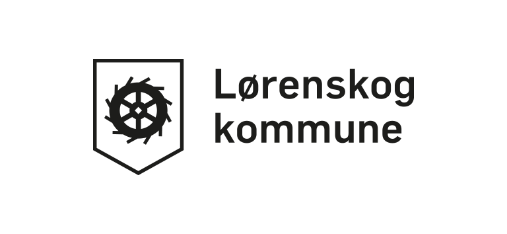 Søknad om parkeringstillatelse for forflytningshemmedeVedlagt følger søknadsskjema for parkeringstillatelse for forflytningshemmede. Skjemaet skal returneres til kommunen sammen med:LegeerklæringEtt bilde/passfoto (godkjent bilde til ID-kort)Kopi av gyldig førerkort på begge sider (dersom du søker som sjåfør)Ordningen med parkeringstillatelse for forflytningshemmede er regulert i Samferdselsdepartementets forskrift av 18.03.2016. Den har som formål å gi forflytningshemmede med et reelt behov for parkeringslette, et tilgjengelig parkeringstilbud. I forskriften er det spesifisert kriterier og retningslinjer for tildeling av parkeringstillatelser for forflytningshemmede. Tilbudet er i første rekke beregnet på forflytningshemmet fører av motorvogn, men også forflytningshemmet passasjer som har særlig behov for parkeringslettelse.Forskriften stiller følgende krav til søker:Søker må dokumentere et særlig behov for parkeringslettelse ved bosted, arbeid eller ved annen aktivitet.Søker må ha legeerklæring som dokumenterer at man ikke kan gå, eller har store vanskeligheter med å forflytte seg.I søknaden skal det oppgis opplysninger om søker, og om det søkes som sjåfør eller passasjer. Videre skal du oppgi eventuelle hjelpemidler du bruker, og hvilke steder/situasjoner hvor du har særlig behov for parkeringslettelse. Dette må være konkrete adresser, ikke opplisting av generelle aktiviteter.	I legeerklæringen må det dokumenteres for din helsetilstand, og hvordan tilstanden påvirker din evne til å forflytte deg (meter angivelse) og om du er avhengig av hjelpemidler.Det er både det konkrete parkeringsbehovet oppgitt i søknad sammen med den medisinske vurderingen gjort av lege som avgjør om det tildeles parkeringstillatelse. Saksbehandlingen tar ikke hensyn til eventuelle økonomiske fordeler (for eksempel gratis parkering på offentlig avgiftsbelagt plass), brukeren får som følge av parkeringstillatelsen. Søknaden vil bli returnert hvis nødvendige opplysninger ikke er gitt.Søknaden sendes:	Lørenskog kommune, kommunalteknikk			Postboks 304			1471 LørenskogInformasjon om parkeringstillatelsen:Søknad:Legeerklæring: